ВЫБОРЫ ДЕПУТАТОВ В ЕДИНЫЙ ДЕНЬ ГОЛОСОВАНИЯ25 февраля 2024 г.КАНДИДАТЫ В ДЕПУТАТЫ ДУБРОВЕНСКОГО РАЙОННОГО СОВЕТА ДЕПУТАТОВпо Бородинскому избирательному округу № 11КУЗЬМИЧЁВА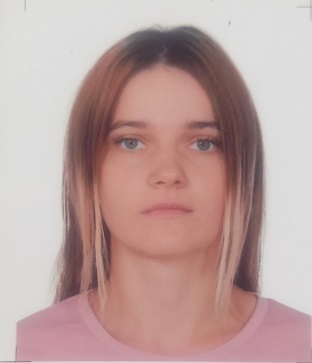 ВИКТОРИЯ АЛЕКСАНДРОВНАРодилась 24 ноября 1996 года. Образование высшее, окончила в 2018 году учреждение образования «Витебский государственный университет имени П.М.Машерова» по специальности «физическая культура».Работает учителем государственного учреждения образования «Осинторфская средняя школа Дубровенского района». Проживает в городе Дубровно. Член Белорусской партии «Белая Русь». Приоритетными в депутатской работе для себя вижу:Уважаемые избиратели!В случае избрания меня депутатом Дубровенского районного Совета депутатов БУДУ:- отстаивать интересы и поддерживать инициативы своих избирателей;- вносить предложения в вышестоящие органы государственной власти;- создавать условия для развития способностей творческой молодежи, особое внимание уделять решению проблем молодых граждан района;- способствовать формированию чувства патриотизма, гордости и любви к своей малой Родине и Республике Беларусь. 